<Commission>{PECH}Komisja Rybołówstwa</Commission><RefProc>2018/2046(BUD)</RefProc><Date>{31/08/2018}31.8.2018</Date><TitreType>OPINIA</TitreType><CommissionResp>Komisji Rybołówstwa</CommissionResp><CommissionInt>dla Komisji Budżetowej</CommissionInt><Titre>w sprawie projektu budżetu ogólnego Unii Europejskiej na rok budżetowy 2019 </Titre><DocRef>(2018/2046(BUD))</DocRef>Sprawozdawca komisji opiniodawczej: <Depute>Alain Cadec</Depute>PA_NonLegWSKAZÓWKIKomisja Rybołówstwa zwraca się do Komisji Budżetowej, jako komisji przedmiotowo właściwej, o uwzględnienie w końcowym tekście projektu rezolucji następujących wskazówek:A. środki finansowe Wspólnej Polityki Rybołówstwa (WPRyb) oraz obowiązkowe składki na regionalne organizacje ds. zarządzania rybołówstwem i w ramach porozumień w sprawie zrównoważonego zarządzania rybołówstwem skupiono w sekcji III i w tytule 11 budżetu (Gospodarka Morska i Rybołówstwo, Europejski Fundusz Morski i Rybacki (EFMR));B. podstawowym celem WPRyb jest zrównoważenie rentowności sektora o strategicznym znaczeniu gospodarczym dla Unii Europejskiej – sektora, który przyczynia się do zaopatrzenia w żywność, zatrudnienia oraz spójności gospodarczej i społecznej unijnych regionów przybrzeżnych i regionów najbardziej oddalonych – z koniecznością ochrony ekosystemów morskich poprzez rozwój rybołówstwa zrównoważonego pod względem gospodarczym i środowiskowym;1.	podkreśla, że w budżecie UE na rok 2019 należy przewidzieć odpowiedni poziom środków na zobowiązania i płatności, aby zaspokoić potrzeby w zakresie finansowania WPRyb; uważa, że aby w pełni wdrożyć WPRyb oraz zagwarantować zrównoważony charakter akwakultury i europejskiej działalności połowowej niezbędne są odpowiednie i łatwo dostępne środki na potrzeby długoterminowych inwestycji;2.	podkreśla, że unijny sektor rybołówstwa jest bardzo skoncentrowany w niektórych regionach w dużym stopniu zależnych od rybołówstwa oraz że rybołówstwo, zwłaszcza lokalne rybołówstwo przybrzeżne, przyczynia się do tworzenia tkanki społeczno-gospodarczej i kulturowej w wielu regionach przybrzeżnych, najbardziej oddalonych i wyspiarskich;3.	zaznacza, że biorąc pod uwagę, iż ponad 60 % produktów rybołówstwa spożywanych w UE pochodzi z wód międzynarodowych i wyłącznych stref ekonomicznych państw trzecich, w budżecie rocznym na 2019 r. należy uwzględnić odpowiednie środki budżetowe, w szczególności z uwagi na przewidziane na ten rok odnowienie protokołów z Mauretanią i Senegalem;4.	uważa, że wymiar zewnętrzny WPRyb wymaga realistycznych szacunków budżetowych w celu sfinansowania umów o partnerstwie w sprawie zrównoważonych połowów z państwami trzecimi;5.	podkreśla, że po upływie czterech lat od czasu przyjęcia EFMR na lata 2014–2020, co miało miejsce w dniu 15 maja 2014 r., poziom jego realizacji nadal pozostaje niezadowalający, gdyż poziom wykonania budżetu wynosi obecnie jedynie 4,5% (część EFMR podlegająca zarządzaniu dzielonemu); wyraża nadzieję, że poziom realizacji EFMR będzie się stopniowo poprawiać i podkreśla, że niski poziom wykonania wynika częściowo z obciążeń biurokratycznych na szczeblu krajowym i unijnym oraz z braku ambicji ze strony państw członkowskich, zwłaszcza jeżeli chodzi o pełne i terminowe egzekwowanie obowiązku wyładunku; przypomina, że fundusze te są niezbędne, by wesprzeć sektor w związku z obowiązkiem wyładunku;6.	podkreśla potrzebę utrzymania wystarczających środków finansowych na działania współfinansowane, aby zapewnić dostępność finansowania dla sektorów rybołówstwa przybrzeżnego, tradycyjnego łodziowego rybołówstwa przybrzeżnego oraz rybołówstwa rekreacyjnego; uważa ponadto, że szczególnie ważne jest przeznaczenie odpowiednich środków finansowych na modernizację infrastruktury rybołówstwa; uważa, że na podstawie ogólnych ram wspieranych przez EFMR państwa członkowskie powinny ustalać priorytety w zakresie finansowania w taki sposób, aby reagować na konkretne problemy w tej dziedzinie;7.	podkreśla znaczenie społecznego i gospodarczego wymiaru połowów dla społeczności lokalnych oraz niektórych regionów morskich i przybrzeżnych; uznaje potrzebę utrzymania wystarczających rezerw finansowych, aby umożliwić finansowanie sektora tradycyjnego łodziowego rybołówstwa przybrzeżnego;8.	podkreśla, że dane naukowe mają zasadnicze znaczenie dla lepszego zrozumienia funkcjonowania ekosystemów morskich, co jest niezbędnym warunkiem wstępnym do uzyskania maksymalnego podtrzymywalnego połowu zasobów rybnych; przypomina o konieczności skuteczniejszego gromadzenia danych naukowych, a także wspierania współpracy i wymiany danych naukowych pomiędzy sektorem morskim i gospodarki rybnej a społecznością naukową; przypomina o konieczności gromadzenia danych naukowych na temat wpływu połowów rekreacyjnych na stada ryb;9.	podkreśla, że aby podejmowane decyzje zarządcze umożliwiały uzyskanie maksymalnego podtrzymywalnego połowu, istotne jest, by przy ocenie stanu zasobów rybnych opierać się na ścisłych i niezależnych opiniach naukowych; wzywa państwa członkowskie do wykorzystywania finansowania z EFMR na gromadzenie danych naukowych, gdyż jest to kluczowe zadanie umożliwiające podejmowanie rozsądnych i naukowo uzasadnionych decyzji w dziedzinie rybołówstwa;10.	podkreśla znaczenie kontroli rybołówstwa jako filaru WPRyb; uważa, że Unia powinna w dalszym ciągu finansować kontrolę rybołówstwa i że państwa członkowskie muszą zwiększyć wysiłki w celu wykorzystania tych środków;11.	podkreśla znaczenie utrzymania aktualnego poziomu finansowania w przypadku Europejskiej Agencji Kontroli Rybołówstwa, aby mogła ona należycie wypełniać powierzone jej zadań w zakresie kontroli i inspekcji sektora rybołówstwa oraz nadzoru nad nim; apeluje o wzmocnienie roli Agencji w przyszłości, aby umożliwić osiągnięcie celów WPRyb, a także aby skonsolidować działania Agencji w odniesieniu do zarządzania flotami rybackimi i nadzorowania procedur monitorowania;12.	zwraca uwagę, że jednym z wyzwań w sektorze rybołówstwa jest wymiana pokoleniowa oraz że wymianę tę należy przede wszystkim zagwarantować za pomocą specjalnych politycznych środków działania i wsparcia finansowego w celu zachęcenia młodych ludzi do pracy w tym sektorze oraz stworzenia im warunków podobnych do warunków panujących w innych sektorach gospodarki, zwłaszcza w regionach najbardziej oddalonych;13.	podkreśla konieczność ułatwienia młodym ludziom dostępu do zawodów związanych z rybołówstwem za pośrednictwem EFMR i innych unijnych mechanizmów finansowania;14.	zauważa, że nie należy wykorzystywać brexitu jako pretekstu do ograniczania finansowania; uważa, że Unia powinna znaleźć środki niezbędne do finansowania solidnego wsparcia finansowego WPRyb.INFORMACJE O PRZYJĘCIU PRZEZ KOMISJĘ OPINIODAWCZĄGŁOSOWANIE KOŃCOWE W FORMIE GŁOSOWANIA IMIENNEGO W KOMISJI OPINIODAWCZEJObjaśnienie używanych znaków:+	:	za-	:	przeciw0	:	wstrzymało sięParlament Europejski2014-2019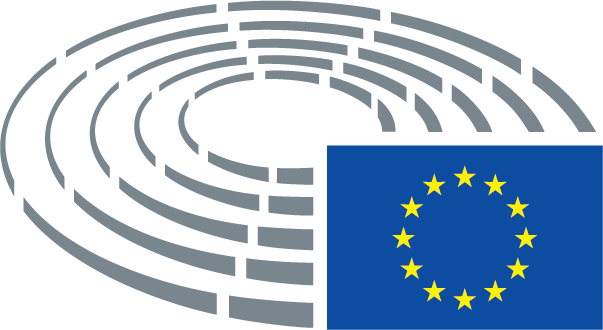 Data przyjęcia29.8.2018Wynik głosowania końcowego+:–:0:161316131613Posłowie obecni podczas głosowania końcowegoClara Eugenia Aguilera García, Renata Briano, Alain Cadec, Richard Corbett, João Ferreira, Mike Hookem, Ian Hudghton, Carlos Iturgaiz, Werner Kuhn, António Marinho e Pinto, Gabriel Mato, Annie Schreijer-Pierik, Remo Sernagiotto, Ricardo Serrão Santos, Isabelle Thomas, Peter van Dalen, Jarosław WałęsaClara Eugenia Aguilera García, Renata Briano, Alain Cadec, Richard Corbett, João Ferreira, Mike Hookem, Ian Hudghton, Carlos Iturgaiz, Werner Kuhn, António Marinho e Pinto, Gabriel Mato, Annie Schreijer-Pierik, Remo Sernagiotto, Ricardo Serrão Santos, Isabelle Thomas, Peter van Dalen, Jarosław WałęsaClara Eugenia Aguilera García, Renata Briano, Alain Cadec, Richard Corbett, João Ferreira, Mike Hookem, Ian Hudghton, Carlos Iturgaiz, Werner Kuhn, António Marinho e Pinto, Gabriel Mato, Annie Schreijer-Pierik, Remo Sernagiotto, Ricardo Serrão Santos, Isabelle Thomas, Peter van Dalen, Jarosław WałęsaClara Eugenia Aguilera García, Renata Briano, Alain Cadec, Richard Corbett, João Ferreira, Mike Hookem, Ian Hudghton, Carlos Iturgaiz, Werner Kuhn, António Marinho e Pinto, Gabriel Mato, Annie Schreijer-Pierik, Remo Sernagiotto, Ricardo Serrão Santos, Isabelle Thomas, Peter van Dalen, Jarosław WałęsaZastępcy obecni podczas głosowania końcowegoOle Christensen, Rosa D’Amato, Seán Kelly, Francisco José Millán Mon, Nosheena MobarikOle Christensen, Rosa D’Amato, Seán Kelly, Francisco José Millán Mon, Nosheena MobarikOle Christensen, Rosa D’Amato, Seán Kelly, Francisco José Millán Mon, Nosheena MobarikOle Christensen, Rosa D’Amato, Seán Kelly, Francisco José Millán Mon, Nosheena Mobarik16+ALDEAntónio Marinho e PintoGUEJoão FerreiraPPEAlain Cadec, Carlos Iturgaiz, Seán Kelly, Werner Kuhn, Gabriel Mato, Annie Schreijer-Pierik, Jarosław WałęsaS&DClara Eugenia Aguilera García, Renata Briano, Ole Christensen, Richard Corbett, Ricardo Serrão Santos, Isabelle ThomasVERTS/ALEIan Hudghton1-EFDDMike Hookem30ECRNosheena Mobarik, Remo Sernagiotto, Peter van Dalen